【月考试卷】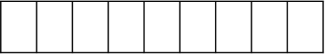 吉林省松原市实验高级中学2020-2021学年度高考月考试卷（五月） 地理试卷注意事项：1．答题前，先将自己的姓名、准考证号填写在试题卷和答题卡上，并将准考证号条形码粘贴在答题卡上的指定位置。2．选择题的作答：每小题选出答案后，用2B铅笔把答题卡上对应题目的答案标号涂黑，写在试题卷、草稿纸和答题卡上的非答题区域均无效。3．非选择题的作答：用签字笔直接答在答题卡上对应的答题区域内。写在试题卷、草稿纸和答题卡上的非答题区域均无效。4．考试结束后，请将本试题卷和答题卡一并上交。第Ⅰ卷（选择题）本卷共15个小题，每小题3分，共45分。在每小题给出的四个选项中，只有一项是符合题目要求的。佛山古酱园酱油作坊盛于清朝，其广式酱油采用纯手工酿造，将来自广西的优质大豆，经浸泡、蒸煮、培菌制曲后，置入露天酱缸中，经白天日晒、夜间凝露，自然发酵而成。我国调味品龙头企业海天味业，就是在多家佛山古酱园合并的基础上发展起来的，其产品几乎涵盖了所有的厨房调味品。据此完成下列各题。1．佛山古酱园作坊时代，其原料运输的主要方式是(    )A．公路运输	B．牲畜驮运	C．水路运输	D．铁路运输2．最有利于酱料“日晒夜露”自然发酵的季节是(    )A．春季	B．夏季	C．秋季	D．冬季3．目前海天味业产品的多元化，主要得益于(    )A．产业基础雄厚	B．重视技术研发	C．交通网络优化	D．生产工艺传承津巴布韦是非洲南部的内陆国家，也曾是英属殖民地，为非洲独立最晚的国家之一。其首都哈拉雷市的人口规模是该国第二位城市的2倍，也是该国第三位城市的4倍。2002年和2012年的两次人口普查数据表明，哈拉雷市两次人口普查期间迁入人口占该市常住人口比重超过30%，而同期其他城市人口都出现了不同程度的下降。同时，哈拉雷市中心区空心化，居住人口密度也明显偏低，与其高密度的建成区环境非常不符，商业、办公等用途的建筑空置严重。据此完成下面小题。4．哈拉雷市的人口特点会导致津巴布韦（   ）A．区域发展差距扩大   	B．首都地区人口外迁C．城镇化水平停滞不前  	D．城市发展质量提高5．哈拉雷市中心区的居住人口密度明显偏低，是因为（   ）A．中心区人口达到饱和 	B．受殖民地发展背景的影响C．中心区基础设施差   	D．产业迁往其他城市6．缓解材料中哈拉雷市人口问题的可行措施是（   ）A．大力建设卫星城市      	B．鼓励中心区人口外迁C．其他地区实行就地城镇化 	D．完善乡村地区基础设施广西东兰县正探索“子母扶贫车间”即“1+13+1”的产业发展新模式。其中第一个“1”为承接粤港澳大湾区时尚创意等产业而兴建的产业园，此为“母车间”，负责原料采购、半成品机器加工等工序；“13”为在13个乡镇的149个村（社区）建设“子车间”，负责半成品的手工部分工序；最后一个“1”为技能培训中心，推动农民转型为“新产业工人”。据此回答下列小题。7．通常，时尚创意产业属于（   ）A．动力导向型产业 	B．市场导向型产业C．技术导向型产业 	D．劳动力导向型产业8．“母车间”主要为“子车间”提供（   ）A．原材料   B．技术   C．劳动力   D．燃料9．在村（社区）建设许多“子车间”的主要目的是（   ）A．分散投资风险	B．形成规模效应C．延长产业链  	D．就近增加就业岗位赤道日晷是我国古代普遍使用的计时仪器，主要由晷盘、晷针和底座组成（下图），其晷盘与赤道平面平行，晷针垂直穿过晷盘中心，晷针针影随太阳方位变化指向晷盘不同刻度位置来表示不同时刻。我国某中学拟建一个赤道日晷，晷针与地面夹角约为29°36'。据此完成下列小题。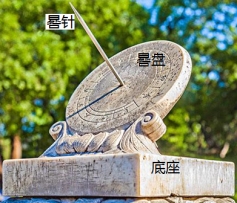 10．该中学可能位于（   ）A．哈尔滨  	B．石家庄C．重庆市  	D．广州市11．该中学计划将日晷摆放在学校广场，正确的摆放方式是（   ）A．坐北朝南	B．坐南朝北C．坐东朝西	D．坐西朝东12．夏至日阳光充足，放置在该中学的日晷晷针在晷盘上的移动方向是（   ）A．由西北逆时针转向东北	B．由西北顺时针转向东北C．由西南逆时针转向东南	D．由西南顺时针转向东南横断山区位于我国地势阶梯交界处，山高谷深，地理环境独特。下图为横断山区南段某区城河流的景观。据此完成下面小题。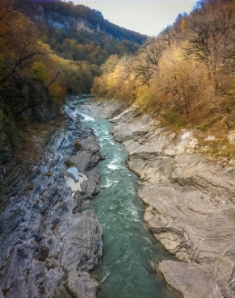 13．该河段的主要补给方式是（   ）A．季节性积需融水   B．冰川融冰   C．大气降水   D．地下水14．塑造横断山区地形格局的主要外力作用是（   ）A．冰川侵蚀	B．流水侵蚀	C．流水沉积	D．冰川沉积15．造成图示河段河床宽而浅的主要原因是（   ）①河床岩性坚硬  ②河床坡度平缓  ③河流流量季节变化大  ④河岸土石疏松A．①②	B．②③	C．③④	D．①④第Ⅱ卷（非选择题）本卷有4题，共计55分。考生根据要求进行作答。16．阅读图文资料，回答下列小题。（16分）黑木耳属食用菌，适宜生长在环境洁净、靠近水源、光照时间较长的向阳山坡。陕西省柞水县是“九山半水半分田”的山区，森林覆盖率达65%，因柞树多而得名。柞树质地坚硬，不易腐坏，因此是当地栽培黑木耳的最佳树种。柞水县自古就是优质黑木耳产地，其出产的黑木耳味道鲜美，个大肉厚，营养成分各项指标达国家一级标准。近年来，柞水县把黑木耳产业作为脱贫致富的主导产业，不断革新种植技术，由原来的柞木栽培转为现在的吊袋栽培（如图二、图三），黑木耳产量激增。2020年4月，柞水县黑木耳借助网络电商平台成为市场上热销的农产品。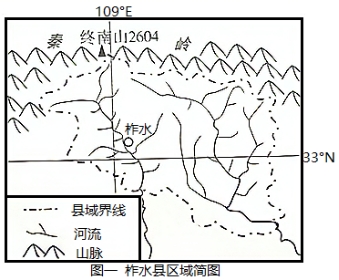 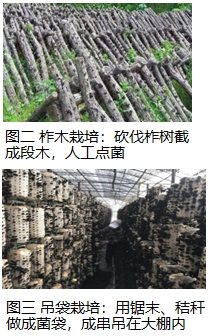 （1）简析柞水县自古就是优质黑木耳产地的自然条件。（4分）（2）与柞木栽培相比，简析柞水县采用吊袋栽培黑木耳带来的生态效益和经济效益。（4分）（3）简析柞水县黑木耳在市场上热销的原因。（4分）（4）柞水县欲以黑木耳产业为基础来带动其他产业发展，请对此提出合理建议。（4分）17．阅读图文材料，完成下列要求。（16分）2019年8月，山东省北部莱州湾海域启动国内首个"海上风电+海洋牧场"示范项目（下图）。该项目是通过海上风电底座的"鱼礁化"，将鱼类养殖网箱、贝藻养殖筏架固定在风力发电机的地基之上，实现海上风电和海洋牧场的融合。虽然该项目施工难度较大，但它将开创"水下产出绿色产品，水上产出清洁能源"的新局面，符合"海上粮仓+蓝色能源"的海洋空间开发战略方向。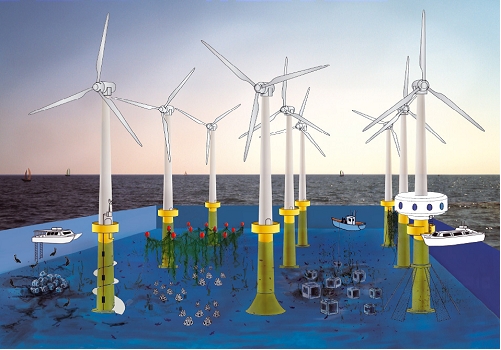 （1）分析在山东北部莱州湾海域建设“海上风电+海洋牧场”的有利条件。（6分）（2）推测该项目施工建设难度较大的主要原因。（6分）（3）简述风力发电机底座“鱼礁化”的有利影响。（4分）18．阅读图文材料，回答下列问题。（14分）都江堰位于四川省岷江中游，2000多年来，一直发挥着防洪灌溉的作用，使成都平原成为水网纵横、沃野千里的“天府之国”。都江堰由分水鱼嘴、飞沙堰、宝瓶口三大主体工程组成。分水鱼嘴位于河流进入弯曲河段处，宝瓶口是内江河水进入灌区的入口，在宝瓶口的右侧是是宽而浅的飞沙堰，飞沙堰的泄洪水道上建有一座溢流低坝。后人在外江另修了水闸，对内、外江的流量进行调控。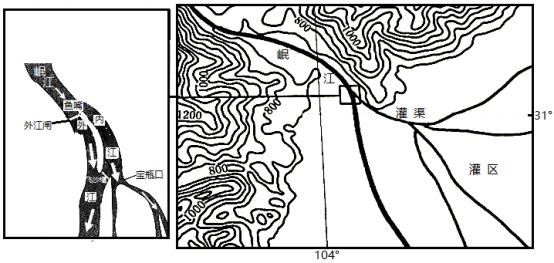 （1）根据图示岷江流域地形，判断内江、外江的流速、水深等水文差异。（4分）（2）都江堰在洪水期能保证灌区不受洪水威胁、枯水期能有较多水量进入灌区，试分析其原因。（8分）（3）推测外江闸开、闭的具体时间。（2分）19．阅读图文资料，完成下列要求。（9分）加拿大西南部沿海地区气候独特，夏凉少雨，冬温多雨。每年9月中旬，鲑鱼从海洋中回到贝拉库勒河河口处，并沿河口洄游到河流上游的溪流中产卵。下图示意加拿大西南部沿海地区。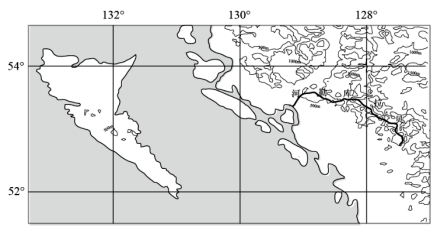 （1）分析加拿大西南部沿海地区冬温多雨的原因。（4分）（2）分析鲑鱼在每年9月中旬能够顺利洄游到贝拉库勒河上游的有利气候条件。（5分）地   理  答案第Ⅰ卷（选择题）【答案】1．C2．C3．B【解析】1．根据材料，佛山古酱园作坊时代，其原料运输来自于广西。在我国南方地区，古代的主要运输方式是水运，北方地区古代主要的运输方式是陆运，B不对，C对。当时技术水平低，铁路、公路还不多见，AD不对。故答案选C。2．“日晒夜露”要求白天气温高，光照充足，昼夜温差大，夜晚露水凝结。广东在夏季气温高，降水多，难以形成“日晒夜露”条件；春季气温较低，且往往有多雨天气，难以形成“日晒夜露”条件；冬季气温过低，白天日晒条件不好；秋季由于该地纬度较低，气温较高，多晴天，昼夜温差大，最有利于形成“日晒夜露”的条件；故排除ABD，答案选C。3．解答此题注意“目前”“多元化”等关键词，海天味业的多元化产品的生产是由于掌握了多种技术，故是由于重视技术大研发，B对。调味品产业对产业基础要求不高，并且调味品多元化和产业基础关系不大，A不对。调味品的多元化和交通网络优化关系不大，C不对。现代调味品的生产多采用现代工艺，不是传承传统生产工艺，D不对。故选B。【答案】4．A5．B6．C【解析】本题考查城市发展的影响，同时考查学生获取和解读地理信息、调动和运用地理知识的能力。4．读图可知，哈拉雷市人口总量大，人口以迁入为主，而其他城市人口下降会导致区域发展差距扩大，故A正确，B错，人口迁入会促进该市的城镇化发展，故C错，区域发展差异扩大，不利于落后地区提高城市发展质量，故D错。5．哈拉雷市中心区建筑密度高，人口没有达到饱和，故A错，中心区基础设施比其他地区好，故C错，哈拉雷市人口整体以迁入为主，说明并没有出现产业外迁情况，故D错，由材料"津巴布韦曾是英属殖民地，为非洲独立最晚的国家之一"可知，最可能是因为受殖民地发展背景的影响大，导致市中心区空心化，居住人口密度较低，故B选项正确。6．哈拉雷市中心区人口密度较小，并不需要建设卫星城市，故A错，鼓励中心区人口外迁会进一步降低中心区的人口数量，故B错，完善乡村地区基础设施不利于提高城市化水平，不能缓解材料中哈拉雷市人口问题，故D错，其他地区实行就地城镇化可以避免过多的人口涌向哈拉雷市，能够有效解决哈拉雷市人口过多的问题。故C选项正确。【答案】7．C8．A9．D【解析】7．时尚创意产业对从业人员的技术要求高，需要不断设计创新产品，因此属于技术导向型产业，故选C。8．由材料信息可知，“母车间”负责原料采购和半成品机器加工，因此可为“子车间”提供原材料；“子车间”的技术由技能培训中心提供，劳动力和燃料是由当地提供的，故选A。9．将“子车间”建在村（社区），让原材料多跑路、就业人员少跑腿，让东兰县的劳动力实现家门口就业，D正确。建设许多“子车间”并不能分散投资风险，不能延长产业链，AC错误。形成规模效应不是主要目的，B错误。故选D。【答案】10．C11．B12．D【解析】10．根据晷盘与赤道平面平行，且该中学设置的日晷，晷针与地面夹角约为29°36'，说明此地的纬度即为29°36'，因此符合的是重庆市。答案选C。11．题意表明，赤道日晷的晷盘与赤道平面平行，晷针垂直穿过晷盘中心，我国某中学位于北半球，则晷针上面指向北，正午太阳在南面，晷针向北才能产生影子。因此日晷是坐南朝北。答案选B。12．该中学在夏至日这天的太阳东北升，西北落，即东南移向西北。影子与太阳的运动方向是相反的，故日晷晷针在晷盘上的移动方向是由西南顺时针转向东南，D正确。故答案选D。【答案】13．C14．B15．B【解析】13．根据材料，该图为横断山区南段某区城河流的景观图，位于东南季风和西南季风的迎风坡多降水，河流的主要补给方式为大气降水，故C正确，该区域纬度低，气温高，没有季节性积雪融水和冰川融水，山高谷深，地下水补给少，故ABD错。故选C。14．横断山区山河相间、山高谷深的峡谷地形是典型的流水侵蚀地貌，故B正确，自然排除ACD。故选B。15．河床岩性坚硬不易被流水侵蚀，通常河谷较窄，故①错，河床坡度平缓，河床宽，故②正确，受季风影响，河流流量季节变化大，洪水期时，径流量大，含沙量大，河岸平缓处，泥沙沉积多，河床浅，故③正确，如果河岸土石疏松，流水侵蚀作用强，河谷深，故④错，本题选B。第Ⅱ卷（非选择题）16．（16分）【答案】（1）柞水县拥有大量栽培黑木耳的最佳树种—柞树，河流水系发达，水源充足；（2分）植被覆盖高，空气（环境）质量好；（2分）位于秦岭南坡（阳坡），日照时间长。（2分）（任答2点）（2）减少柞木砍伐（保护森林植被），减少水士流失；（2分）节约土地资源（充分利用土地空间），提高单位面积产量，增加经济效益。（2分）（3）品质好，营养价值高；（2分）电商推广，知名度提高，市场范围扩大。（2分）（4）以黑木耳为原料，发展加工工业；（2分）为方便黑木耳外运，完善交通、仓储和物流业；（2分）以黑木耳为主题，发展（休闲观光、采摘体验的）乡村旅游业。（2分）（任答2点）【解析】本题主要考查农业区位条件、农业可持续发展等相关内容，同时考查学生获取和表达信息的能力。（1）本题考查农业的自然区位因素，主要根据材料中提示的黑木耳的生长习性来进行分析。“森林覆盖率达65%，因柞树多而得名。柞树质地坚硬，不易腐坏，因此是当地栽培黑木耳的最佳树种”，可见柞水县拥有大量栽培黑木耳的最佳树种—柞树；据图可知，该地河流水系发达，水源充足，满足黑木耳“靠近水源”的生活习性；“森林覆盖率达65%”。可见该地植被覆盖高，植被具有调节气候的作用，所以该地的空气质量好，满足黑木耳“环境洁净”的生活习性；据图可知，该地位于秦岭南坡，为阳坡，日照时间长，能够满足黑木耳“光照时间较长的向阳山坡”的生长要求。（2）本题考查新兴生产方式带来的生态效益和经济效益。根据图二可知，柞木栽培需要砍伐柞树，截成木段；而吊袋栽培用锯末、秸秆做成菌袋，可知与柞木栽培相比，采用吊袋栽培黑木耳可以减少柞木砍伐，保护当地的森林植被，从而减少水士流失，减少一系列的生态问题，利于当地的生态可持续发展；吊袋栽培成串吊在大棚内，可以充分利用土地空间，从而节约土地资源，提高单位面积产量，最终增加经济效益，促进当地的经济发展。（3）本题考查产品热销的原因，主要从产品品质、营养价值、推广方式、知名度等角度分析。“柞水县自古就是优质黑木耳产地，其出产的黑木耳味道鲜美，个大肉厚，营养成分各项指标达国家一级标准”，可知，该地的黑木耳品质好，营养价值高；“2020年4月，柞水县黑木耳借助网络电商平台成为市场上热销的农产品”，可知，通过采用电商方式进行推广，该地黑木耳的知名度大大提高，市场范围不断扩大，成为市场上热销的产品。（4）“柞水县把黑木耳产业作为脱贫致富的主导产业，不断革新种植技术，由原来的柞木栽培转为现在的吊袋栽培，黑木耳产量激增”，可知，该地黑木耳产量大，可以以黑木耳为原料，发展加工工业，从而获得更多的附加值；“柞水县黑木耳借助网络电商平台成为市场上热销的农产品”，据此可知，为方便黑木耳外运，当地需要完善交通、仓储和物流业等相关产业，促进产品外销；“柞水县自古就是优质黑木耳产地，其出产的黑木耳味道鲜美，个大肉厚，营养成分各项指标达国家一级标准”，据此可知，当地可以以黑木耳为主题，发展休闲观光、采摘体验的乡村旅游业，还可拉动当地与旅游相关产业的发展。17．（16分）【答案】（1）海域面积广阔，海洋风力资源丰富；（2分）海洋生物繁多；（2分）经济发达，对渔业产品和清洁能源市场需求量大；（2分）政策支持。（2分）（任答3点）（2）海水盐度高，腐蚀能力强，对材料的耐腐蚀性要求高；（2分）受风暴潮等恶劣天气影响，（2分）且海底地质条件复杂，施工难度大；（2分）新模式的探索，技术攻关成本高。（2分）（任答3点）（3）改善海洋生态环境，修复风力发电机建设对海洋生态的破坏；（2分）为鱼类等海洋生物提供栖息地，提高渔业产量；（2分）海上风电和水下牧场共用海洋空间，提高海洋空间利用效率。（2分）（任答2点）【解析】本题主要考查风力电站的建设，意在考查学生基础知识的迁移运用能力。（1）山东是海洋大省，陆地海岸线约占全国的1/6，海域面积广，海洋风力资源丰富；因海域面积广，山东也是渔业大省，海洋生物种类与数量多；山东省经济发达，人口多，工农业生产对能源的需求量大；该项目为首个国内示范项目，有政府政策的支持。（2）海上风电的底座受海水侵蚀，需耐腐蚀性很强的材料；沿海地区风暴潮等恶劣天气较多，距离板块交界处近，海底地质条件复杂；处于新产业模式前期探索阶段，技术投入成本高。（3）材料提到，该项目是通过海上风电底座的“鱼礁化”，将鱼类养殖网箱、贝藻养殖筏架固定在风力发电机的地基之上，实现海上风电和海洋牧场的融合，提高了海洋空间的利用效率；海上发电机的建设会破坏海洋生态，但是发电机桩基还可起到类似人工鱼礁聚集鱼类的作用，对海洋生态起到修复作用，同时提高渔业产量。18．（14分）【答案】（1）内江流速较快、河道较深、流量大、含沙量大；（2分）外江流速较慢、河道较浅、流量小、含沙量小。（2分）（2）洪水期：鱼嘴分流岷江，从而减少进入内江的水量；（2分）若内江洪水水位高于飞沙堰的溢流低坝，飞沙堰再次分流内江洪水，从而减少经宝瓶口进入灌区的水量；（2分）枯水期：由于内江河床深，枯水期大部分水量进入内江；（2分）由于枯水期内江水位通常低于飞沙堰溢流低坝的高度，从而保证内江水量大部分进入灌区，保证灌溉用水。（2分）（3）汛期开、枯水期关。（2分）【解析】本题以材料为背景，以图为载体，考查河流水文特征、都江堰的调蓄功能等，考查学生的区域认知能力、地理实践力和综合思维能力。（1）据图可知该地区位于北半球平原区，位于河流的弯道处，内江受冲刷严重，流速较快、河道较深、流量大、含沙量大，外江流速较慢、泥沙易沉积，河道较浅、流量小、含沙量小。（2）据材料可知都江堰由分水鱼嘴、飞沙堰、宝瓶口三大主体工程组成。分水鱼嘴位于河流进入弯曲河段处，洪水期时水位升高，水势不再受弯道制约，鱼嘴分流岷江，从而减少进入内江的水量，宝瓶口是内江河水进入灌区的入口，在宝瓶口的右侧是是飞沙堰，飞沙堰的泄洪水道上建有一座溢流低坝。若内江洪水水位高于飞沙堰的溢流低坝，飞沙堰会分流内江洪水，从而减少经宝瓶口进入灌区的水量。枯水期时由于内江河床深，水流经鱼嘴上面的弯道绕行，主流直冲内江，内江进水多，枯水期内江水位通常低于飞沙堰溢流低坝的高度，保证内江水量大部分进入灌区，保证灌溉用水。（3）外江在枯水期时关闸，有利于水量流向内江，为灌区提供水源，丰水期时开闸，加大水量，可泄洪，所以汛期开、枯水期关。19．（9分）【答案】（1）冬季，该地区东侧高大山脉阻挡了来自高纬大陆的寒冷气流，且受海洋影响，较为温和；（2分）受来自海洋的暖湿强劲西风影响，且受地形阻挡抬升，多地形雨；暖流经过，增温增湿。（2分）（2）9月中旬，气温仍较高，河流水温适宜；（2分）该时段降水量仍较少，河流径流量较小，流速较慢，鲑鱼洄游阻力较小。（3分）【解析】本题组考查当地的自然地理环境特征。（1）冬温多雨的原因，要解释冬季为甚温暖和湿润。冬季，该地区东侧高大山脉阻挡了来自高纬大陆南下的寒冷气流，气温相比同纬度高，且受海洋影响，较为温和；西侧受来自太平洋的海洋的暖湿强劲中纬西风影响，且受地形阻挡抬升，多地形雨，降水丰富；沿岸有阿拉斯加暖流流经，增温增湿，所以冬季气候温和多雨。（2）影响鲑鱼洄游的气候条件应该从水温和河流流量来分析。9月中旬，气温仍较高，尚未结冰，河流水温适宜鲑鱼洄游；该时段本地区降水量仍较少，贝拉库勒河流径流量较小，流速较慢，鲑鱼洄游阻力较小，仍然可以顺利洄游到贝拉库勒河上游。